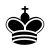 Chess Club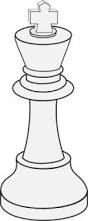 Vs.Chess TeamThe CHESS CLUB is a free activity designed to teach and foster a love and understanding of the game of chess.The CHESS TEAM is for students who desire to take their chess playing to the next level by competing against other individuals or clubs (schools) in local, regional, state, and national tournaments.USCF Membership is required and each event could require additional expenses for: registration fee, transportation, food and possible over-night hotels.(A TEAM is usually comprised of 4-6 players)